Проект. Срок антикоррупционной экспертизы 3 дняИВАНОВСКАЯ ОБЛАСТЬАДМИНИСТРАЦИЯ ЮЖСКОГО МУНИЦИПАЛЬНОГО РАЙОНАПОСТАНОВЛЕНИЕ от ______________ № ________     г. ЮжаО внесении изменений в постановление Администрации Южского муниципального района от 29.12.2017 № 1343-п «Об утверждении муниципальной программы «Профилактика правонарушений в Южском муниципальном районе»В соответствии со статьей 179 Бюджетного кодекса Российской Федерации, постановлением Администрации Южского муниципального района от 19.10.2016 № 680-п «Об утверждении Порядка разработки, реализации и оценки эффективности муниципальных программ Южского муниципального района и Южского городского поселения и отмене постановлений Администрации Южского муниципального района от 02.09.2013 № 719-п и Администраций Южского городского поселения от 06.09.2013 № 490», Администрация Южского муниципального района п о с т а н о в л я е т:        1. Внести в постановление Администрации Южского муниципального района от 29.12.2017 № 1343-п «Об утверждении муниципальной программы «Профилактика правонарушений в Южском муниципальном районе» (далее-Постановление) изменение, изложив приложение к Постановлению в новой редакции (прилагается).2. Настоящее постановление вступает в силу после его официального опубликования и распространяется на правоотношения, возникшие при составлении бюджета Южского муниципального района, начиная с формирования бюджета Южского муниципального района на 2022 год и на плановый период 2023 и 2024 годов.	3. Опубликовать настоящее постановление в официальном издании «Правовой Вестник Южского муниципального района» и на официальном сайте Южского муниципального района в информационно-телекоммуникационной сети «Интернет».Глава Южского муниципального района      	                    	В.И. ОврашкоПриложение к постановлению Администрации Южского муниципального районаот _______ № ______«Приложение к постановлениюАдминистрации Южского муниципального районаот 29.12.2017 № 1343-пПаспорт муниципальной программы Южского муниципального района* сумма уточняется после выделения денежных средств из областного бюджета1.2. Анализ текущей ситуации в сфере реализации муниципальной программы1.2.1. Описание и оценка основных результатов деятельности исполнительно - распорядительных органов местного самоуправления в сфере реализации Программы, достигнутых к началу реализации программы.В настоящее время для успешной реализации программы необходим комплекс скоординированных предупредительных правовых, социальных, педагогических и иных мер, направленных на предупреждение, выявление, пресечение правонарушений и преступлений, устранение обстоятельств, способствующих их совершению. Приоритетными направлениями в работе по профилактике правонарушений являются:  - правовое воспитание населения (комплекс мер образовательного, информационного и организационного характера, направленных на формирование у граждан установок на правомерное поведение, получение правовых знаний, обеспечивающих повышение правовой культуры населения; - профилактика безнадзорности и правонарушений несовершеннолетних и молодежи; - профилактика правонарушений, связанных с наркозависимостью и алкоголизмом граждан; - профилактика терроризма и экстремизма. Реализация Программы направлена на взаимодействие всех субъектов системы профилактики (Администрации поселений, отдел по делам культуры, молодежи и спорта Администрации Южского муниципального района, МКУ «Управление физической культурой, молодежи и спорта», комиссии КДН и ЗП при Администрации Южского муниципального района, МО МВД РФ «Южский», УИИ УФСИН России по Ивановской области, Отдел образования Администрации Южского муниципального района, ТУСЗН, отдел по делам ГО и ЧС Администрации Южского муниципального района, Южский технологический колледж). Основными категориями граждан, с которыми проводятся профилактические мероприятия, являются несовершеннолетние и молодежь. Особое внимание уделяется организации их отдыха, досуга и внеучебной занятости. Активный творческий отдых детей и молодежи, участие их в физкультурно-оздоровительных, спортивных, экскурсионно-туристических, военно-патриотических программах и мероприятиях должно заменить негативное влияние улиц.В течение года, в рамках утвержденной программы проводятся профилактические мероприятия, направленные на профилактику правонарушений в районе. В период проведения операции «МАК» в местах с массовых пребываний людей распространяются информационные сообщения, о незаконном выращивании запрещённых к возделыванию растений. На территориях сельских и городского поселений субъектами системы профилактики проводятся профилактические мероприятия по пропаганде здорового образа жизни и профилактике наркомании в подростковой и молодёжной среде (беседы, спортивные праздники, театрализованные представления, акции, книжные выставки, диспуты).В рамках ноябрьского ученического антинаркотического месячника проводится комплекс информационно-профилактических мероприятий во всех образовательных учреждениях города и района. Это и тематические классные часы и мероприятия, социологические опросы, викторины, спортивные соревнования, агитационные площадки, КВН, смотры-конкурсы по организации профилактической работы с несовершеннолетними, «Дни права», встречи со специалистами, просмотры презентаций, родительские собрания, анкетирование по выявлению отношения подростков к вредным привычкам, слет активистов волонтерского движения, социальные рейды в семьи подростков, состоящих на учете в муниципальном банке, профилактические операции («Лидер», «Внимание, родители!» и др.), просмотры тематических видеофильмов, флешмобы, оформление стендов, размещаются ящики для сбора анонимной оперативной информации о незаконном обороте наркотических средств. В мероприятиях месячника занято от 80% до 100% обучающихся.В рамках построения и развития на территории муниципального образования сегментов АПК ТС «Безопасный город» в настоящий момент в Администрацию Южского муниципального района передано 7 камер уличного исполнения. Камеры находятся в рабочем состоянии. С Администрации Южского городского поселения до дежурного поста полиции был установлен защищённый беспроводной мост по технологии WI-FI. Администрация Южского муниципального района передала МО МВД РФ «Южский» компьютерную технику для просмотра видеонаблюдения с камер, установленных в г. Южа. Связь с камерами видеонаблюдения и МО МВД РФ «Южский» установлена.В Южском муниципальном районе имеются общественные объединения правоохранительной направленности в количестве 6 объединений, 5 из которых созданы в 2018 году. В течение года представители добровольной народной дружины принимают участие в обеспечении безопасности граждан и поддержании общественного порядка в период проведения культурно-массовых мероприятий, согласно установленному графику дежурств. Члены ДНД принимают участие в рейдах по охране общественного порядка при проведении культурно-массовых и спортивных мероприятиях, проведении профилактических мероприятий по предупреждению детской беспризорности и правонарушений несовершеннолетних,  Также принимают участие в рейдах по местам проживания лиц, ведущих антисоциальный образ жизни, многодетных семей, с целью проведения инструктажей по соблюдению требований пожарной безопасности в период отопительного сезона, также для предотвращения правонарушений, связанных с незаконным потреблением наркотических средств и психотропных веществ. Решение задач гражданско-патриотического воспитания подростков и молодежи, развития физической культуры и спорта, повышения безопасности дорожного движения и пр., направленных, в том числе на профилактику правонарушений в районе, реализуются путем проведения мероприятий в рамках других программ, а именно: - программа «Развитие физической культуры, спорта и повышение эффективности реализации молодежной политики Южского муниципального района» (подпрограмма «Гражданско-патриотическое воспитание детей, подростков и молодежи»)- программа «Развитие инфраструктуры и улучшение жилищных условий граждан Южского муниципального района» (подпрограмма «Повышение безопасности дорожного движения в Южском муниципальном районе»).Показатели, характеризующие текущую ситуацию в сфере реализации Программы Таблица 1*Мероприятия проводились в онлайн режиме, в связи с Указом Губернатора Ивановской области1.2.2. Описание сложившейся социально-экономической ситуации в сфере реализации Программы и основных тенденций ее изменения, а также анализ проблематики, стоящей перед исполнительно-распорядительными органами местного самоуправления в сфере реализации ПрограммыВ условиях сложной экономической обстановки, изменения системы ценностей и приоритетов, проблемы укрепления правопорядка и законности приобрели особую остроту. Кризисные явления в социальной и экономической сферах, безработица обостряют криминогенную обстановку в районе. В этих условиях требуется принятие дополнительных, адекватных происходящим процессам, мер реагирования.Обостряют проблему низкая организованность и структурированность свободного времени граждан; трудности в донесении до населения культурных мероприятий, развивающих духовно-нравственную сферу граждан; низкая правовая грамотность населения, алкоголизация населения; низкий уровень доверия населения к правоохранительным органам.Реализация Программы позволит создать действенный механизм предупреждения правонарушений путем привлечения населения к обеспечению комплекса мероприятий по противодействию преступности, созданию условий, способствующих формированию активной жизненной позиции, культурно - досуговой и спортивно-массовой работы с населением, прежде всего с несовершеннолетними и молодежью.    	Анализ проводимой профилактической работы показывает, что при дальнейшем систематическом проведении запланированных мероприятий можно ожидать дальнейшего оздоровления криминальной обстановки по основным составляющим структуры преступности.За 8 месяцев 2021 года состояние подростковой преступности на территории Южского муниципального района характеризуется снижением количества преступлений, совершенных несовершеннолетними с 4 до 2. Удельный вес составил 3,2%, областной показатель удельного веса подростковой преступности - 5,6%.           За 8 месяцев 2021 года подростками совершены преступления по ст. 166, 167 УК РФ, не допущено совершение иных видов преступлений, за АППГ подростками совершено 3 преступления по ст. 158 УК РФ.           За указанный период 2021 года подростками, ранее совершавшими преступления совершено 1 преступление (АППГ- 3).          Сократилось количество преступлений, совершенных в группе с 3 до 2 преступлений, однако выросло число преступлений, совершенных в смешанной группе с 0 до 2.        Не допущено совершения преступлений, связанных с незаконным оборотом наркотиков.             На прежнем уровне осталось число преступлений, совершенных в состоянии алкогольного опьянения - 2.      Однако подростками совершено 1 тяжкое преступление (АППГ -0).       За 8 месяцев 2021 года малолетними совершено 4 общественно-опасных деяния. Общее количество материалов собранных и направленных в суд о помещении несовершеннолетних в ЦВСНП за совершение ООД – 3. Один несовершеннолетний направлен в ЦВСНП.      Согласно мониторингу, в 2021 году сократилось количество несовершеннолетних участников преступлений с 5 до 1. Кроме этого отмечается снижение числа несовершеннолетних, являющихся на момент совершения преступлений учащимися образовательных учреждений с 4 до 0.  Для положительного изменения сложившейся ситуации необходимо принять дополнительные меры по активизации работы по выявлению правонарушений - наиболее эффективной превентивной меры в борьбе с преступностью.        Программа «Профилактика правонарушений в Южском муниципальном районе» будет являться координирующим планом действий всех структур, входящих в систему профилактики правонарушений, с целью стабилизации криминогенной обстановки в районе. Сведения о целевых индикаторах (показателях) реализации программыОтчетные значения по целевому показателю 1-3 определяются на основе данных ведомственного учета, предоставляемых по запросу субъектами профилактики.Результатом реализации программы является снижения уровня криминогенной ситуации в Южском муниципальном районе.Система целевых индикаторов обеспечит мониторинг динамики изменений в сфере охраны общественного порядка за период реализации программы с целью уточнения или корректировки поставленных задач и проводимых мероприятий.	Муниципальная программа Профилактика правонарушений в Южском муниципальном районе состоит из следующих подпрограмм:	- профилактика правонарушений и преступлений в Южском муниципальном районе;- профилактика безнадзорности и правонарушений несовершеннолетних;- профилактика наркомании и алкоголизма в Южском муниципальном районе.Приложение № 1 к муниципальной программе«Профилактика правонарушений в Южском муниципальном районе»1. Паспорт подпрограммы муниципальной программы Южского муниципального района* сумма уточняется после выделения денежных средств из областного бюджета2. Характеристика основных мероприятий подпрограммы	Реализация основного мероприятия: «Обеспечение общественного порядка» предполагает выполнение следующих мероприятий:- Организация и проведение мероприятий, направленных на профилактику правонарушений и преступлений в районе;- Организация и проведение мероприятий, направленных на профилактику правонарушений и преступлений в районе;- Организация и проведение районного мероприятия: «Лучший добровольный дружинник» в сфере охраны общественного порядка.1. Организационные мероприятия.1.1. Анализ действующих нормативно-правовых актов в сфере профилактики правонарушений и преступлений, охраны общественного порядка, внесение изменений и дополнений при необходимости.1.2. Рассмотрение вопросов профилактики правонарушений и преступлений, охраны общественного порядка на заседаниях совещательных органов при Главе Южского муниципального района.2. Профилактика правонарушений и преступлений, охрана общественного порядка:	2.1. Анализ уровня преступности, с целью выработки эффективных мер по снижению преступлений среди населения.	2.2. Организация и проведение культурно-массовых, спортивно-оздоровительных мероприятий, направленных на профилактику правонарушений среди населения.2.3. Привлечение народных дружинников для участия в рейдах по местам концентрации молодежи, в семьи, находящиеся в социально-опасном положении, а также для привлечения дружинников к охране общественного порядка при проведении мероприятий среди подростков и молодежи.2.4. Проведение информационно-пропагандистских мероприятий среди населения (акций, конкурсов, выставок и пр.).2.5. Проведение комплекса мер, направленных на выявление иностранных граждан и лиц без гражданства, незаконно проживающих на территории муниципального района и профилактика незаконной трудовой миграции.3. Противодействие терроризму и экстремизму:3.1. Проведение мероприятий по внедрению и обслуживанию уличного видеонаблюдения в общественных местах.3.2. Реализация комплекса мер, направленных на профилактику и выявление противоправной деятельности организаций и отдельных лиц, осуществляющих с использованием возможностей сети Интернет, электронных и печатных средств массовой информации пропаганду идей экстремизма, терроризма, социальной, расовой, национальной ненависти и вражды.3.3. Проведение комплекса оперативно-профилактических мероприятий по выявлению и пресечению экстремистских проявлений в период проведения культурно-массовых и общественно-политических мероприятий.3.4. Проведение тематических встреч, круглых столов, конференций, направленных на формирование в молодежной среде негативного отношения к идеологии терроризма и экстремизма.4. Профилактика рецидивной преступности4.1. Оказание методической и консультативной помощи лицам БОМЖ, лицам, отбывшим уголовные наказания в виде лишения свободы, и лицам, осужденным без изоляции от общества, по вопросам получения социальных, медицинских и образовательных услуг, трудоустройства, жилищного и пенсионного обеспечения.4.2. Проведение мониторинга информации о лицах, отбывших уголовные указания в виде лишения свободы, и лицах, осужденных без изоляции от общества. 4.3. Оказание лицам, отбывшим уголовные наказания в виде лишения свободы, и лицах, осужденных без изоляции от общества содействия и государственных услуг в сфере трудоустройства.Исполнителями мероприятий подпрограммы выступают: Администрация Южского муниципального района в лице отдела по делам культуры, молодежи и спорта, МБУ ДО «Южская ДШИ», МКУ «Южский молодежный центр», МКУ «Управление физической культуры, спорта и молодежной политики», МКУК «Южская МЦБ» и Отдел образования администрации Южского муниципального района.	Срок реализации: 2018-2024 г.г.3. Целевые индикаторы (показатели) реализации подпрограммы	      *Отчетные значения по целевому показателю 1-2 определяются на основе данных ведомственного учета, предоставляемых по запросу субъектами профилактики.4. Ресурсное обеспечение мероприятий подпрограммы, руб.Приложение № 2 к муниципальной программе«Профилактика правонарушений в Южском муниципальном районе»1. Паспорт подпрограммы муниципальной программы Южского муниципального района* сумма уточняется после выделения денежных средств из областного бюджета2. Характеристика основных мероприятий подпрограммы		    Реализация основного мероприятия «Профилактика правонарушений среди несовершеннолетних» предполагает выполнение следующих мероприятий:1. «Реализация мер по повышению эффективности функционирования и координации деятельности учреждений района, входящих в систему профилактики безнадзорности и правонарушений несовершеннолетних»1.1. Анализ действующих нормативно-правовых актов в сфере профилактики безнадзорности и правонарушений несовершеннолетних, внесение изменений и дополнений при необходимости.  1.2. Рассмотрение вопросов профилактики правонарушений несовершеннолетних на заседаниях совещательных органов при Главе Южского муниципального района»2. «Создание условий для психолого-педагогической, медицинской, правовой поддержки и реабилитации детей и подростков»2.1. Организация тематических встреч со специалистами (органы социальной защиты населения, сотрудники КДН и ЗП, ПДН, ЦРБ, ЦЗН и пр.).2.2. Анализ уровня преступности среди несовершеннолетних, с целью выработки эффективных мер по снижению преступлений среди несовершеннолетних.2.3. Проведение единых дней профилактики (по отдельным планам).3. «Проведение мероприятий, направленных на профилактику правонарушений среди несовершеннолетних»3.1. Организация и проведение культурно-массовых, спортивно-оздоровительных мероприятий, направленных на профилактику безнадзорности и правонарушений несовершеннолетних.3.2. Проведение информационно-пропагандистских мероприятий (акций, конкурсов, выставок и пр.)3.3. Проведение тематических книжных иллюстративных выставок.3.4. Организация досуга и летнего отдыха несовершеннолетних, находящихся в трудной жизненной ситуации.4. «Формирование общественного мнения, поддерживающего цели и задачи системы профилактики безнадзорности и правонарушений несовершеннолетних»4.1. Публикации в СМИ материалов о положительном опыте работы субъектов системы профилактике, а также о совершенных противоправных деяниях несовершеннолетними.  4.2. Проведение акций, дней профилактики наркомании, фестивалей, выставок, конкурсов, культурно-массовых и физкультурно-оздоровительных мероприятий для несовершеннолетних. 4.3. Проведение комплекса мероприятий, приуроченных к памятным датам (Дню отказа от курения, Дню борьбы со СПИДом, дню борьбы с наркоманией и незаконным оборотом наркотиков).Исполнителями мероприятий подпрограммы выступают: Администрация Южского муниципального района в лице МКУ «Южский молодежный центр», МКУ «Управление физической культуры, спорта и молодежной политики» и Отдел образования администрации Южского муниципального района.Срок реализации: 2018-2024 г.г.3. Целевые индикаторы (показатели) реализации подпрограммы	*Отчетные значения по целевому показателю определяются на основе данных ведомственного учета, предоставляемых по запросу субъектами профилактики.Ресурсное обеспечение мероприятий подпрограммыПриложение № 3 к муниципальной программе«Профилактика правонарушений в Южском муниципальном районе»1. Паспорт подпрограммы муниципальной программы Южского муниципального района* сумма уточняется после выделения денежных средств из областного бюджета2. Характеристика основных мероприятий подпрограммы         Реализация основного мероприятия «Профилактика наркомании и алкоголизма» предполагает выполнение следующих мероприятий:1. «Реализация мер по повышению эффективности функционирования и координации деятельности учреждений района, входящих в систему профилактики»:1.1. Анализ действующих нормативно-правовых актов в сфере профилактики наркомании и алкоголизма, внесение изменений и дополнений при необходимости.1.2. Рассмотрение вопросов о проводимых мероприятиях и их результативности в сфере пропаганды здорового образа жизни, профилактики наркомании и профилактики правонарушений на территории Южского муниципального района на заседаниях комиссии.2. «Профилактика наркомании и алкоголизма среди населения»:2.1. Проведение акций, дней профилактики наркомании, фестивалей, выставок, конкурсов, культурно-массовых и физкультурно-оздоровительных мероприятий.2.2. Осуществление проверок мест массового досуга молодежи и населения, в целях выявления фактов употребления и сбыта наркотиков и привлечения к административной ответственности собственников.2.3. Проведение мероприятий по выявлению и уничтожению незаконных посевов и очагов, дикорастущих наркосодержащих растений.2.4. Проведение на территории Южского муниципального района мероприятий в рамках Всероссийской оперативно-профилактической операции «МАК»2.5. Информирование населения о возможности обращения наркопотребителей за оказанием услуг по реабилитации и ресоциализации в государственные и негосударственные учреждения, организация деятельности мотивационных центров (кабинетов) по психологическому стимулированию наркопотребителей к прохождению лечения и реабилитации.3. «Формирование общественного мнения, поддерживающего цели и задачи профилактики наркомании и алкоголизма»:3.1. Публикации в СМИ материалов о положительном опыте работы субъектов системы профилактике в указанном направлении работы. 3.2. Освещение в СМИ культурно-массовых и физкультурно-оздоровительных мероприятий для населения.3.3. Проведение комплекса мероприятий, приуроченных к Дню борьбы с наркоманией и незаконным оборотом наркотиков.Исполнителями мероприятий подпрограммы выступают: Администрация Южского муниципального района в лице отдела по делам культуры, молодежи и спорта, МКУ «Южский молодежный центр» и Отдел образования администрации Южского муниципального района.Срок реализации: 2018-2024 г.г.3. Целевые индикаторы (показатели) реализации подпрограммы*Отчетные значения по целевому показателю определяются на основе данных ведомственного учета, предоставляемых по запросу субъектами профилактики.4. Ресурсное обеспечение мероприятий подпрограммы, руб.НаименованиепрограммыПрофилактика правонарушений в Южском муниципальном районеСрок реализации программы2018-2024 годыПереченьподпрограмм1. Профилактика правонарушений и преступлений в Южском муниципальном районе.2. Профилактика безнадзорности и правонарушений несовершеннолетних.3. Профилактика наркомании и алкоголизма в Южском муниципальном районе.Администратор программыАдминистрация Южского муниципального районаОтветственные исполнителиАдминистрация Южского муниципального района в лице отдела по делам культуры, молодежи и спорта Исполнители Отдел образования администрации Южского муниципального района.Администрация Южского муниципального района в лице:- отдела по делам культуры, молодежи и спорта;- МБУ ДО «Южская детская школа искусств»;- МКУ «Управление физической культуры, спорта и молодежной политики»;- МКУК «Южская МЦБ».Цель (цели) программыСоздание условий для снижения уровня преступности посредством проведения профилактических мероприятий в Южском муниципальном районе.Целевые индикаторы (показатели) программы-удельный вес преступлений, совершаемых в общественных местах;-удельный вес преступлений, совершаемых несовершеннолетними;-удельный вес преступлений, совершаемых в состоянии алкогольного, наркотического опьянения.Объемы ресурсного обеспечения программыОбщий объем бюджетных ассигнований:2018 год – 114 400,00 руб.;2019 год – 119 400,00 руб.;2020 год – 119 400,00 руб.;2021 год – 86 884,00 руб.2022 год – 119 400,00 руб.;2023 год - 119 400,00 руб.;2024 год – 119 400,00 руб.Бюджет Южского муниципального района:2018 год – 114 400,00 руб.;2019 год – 119 400,00 руб.;2020 год – 119 400,00 руб.;2021 год – 86 884,00 руб.;2022 год – 119 400,00 руб.;2023 год - 119 400,00 руб.;2024 год – 119 400,00 руб.Областной бюджет:2018 год – 0,00 руб.;2019 год — 0,00 руб.;2020 год — 0,00 руб.;2021 год — 0,00 руб.;2022 год – * руб.;2023 год - * руб.;2024 год - * руб.Ожидаемые результаты реализации программы- повышение эффективности системы профилактики правонарушений и преступлений, привлечение к организации деятельности по предупреждению правонарушений и преступлений предприятий, учреждений, организаций всех форм собственности, а также общественных организаций;- снижение общего числа совершаемых преступлений;- усиление контроля обстановки на улицах и других общественных местах в районе;- повышение оперативности реагирования на заявления и сообщения о правонарушениях;- снижение общего числа преступлений, совершенных несовершеннолетними№ п/пНаименование показателяЕд. изм.201720182019202020211.Количество проведенных в рамках программы мероприятийед.1001051068585*2.Количество несовершеннолетних, охваченных мероприятиями программычел.28502900290115001600*№п/пНаименованиецелевого индикатора (показателя)Ед.изм.Значения целевых индикаторов (показателей)Значения целевых индикаторов (показателей)Значения целевых индикаторов (показателей)Значения целевых индикаторов (показателей)Значения целевых индикаторов (показателей)Значения целевых индикаторов (показателей)Значения целевых индикаторов (показателей)Значения целевых индикаторов (показателей)Значения целевых индикаторов (показателей)Значения целевых индикаторов (показателей)2016 2017 2018 2019 2020 2021 2022 2023 2024 2024 1.Удельный вес преступлений, совершаемых в общественных местах%222020,3202020202020202.Удельный вес преступлений, совершаемых несовершеннолетними%3,43,32,23,03,03,03,03,03,03,03.Удельный вес преступлений, совершаемых в состоянии алкогольного, наркотического опьянения%3859,152,340404040404040Наименование подпрограммыПрофилактика правонарушений и преступлений в Южском муниципальном районеСрок реализации подпрограммы2018 – 2024 годыОтветственный исполнитель подпрограммыАдминистрация Южского муниципального района в лице отдела по делам культуры, молодежи и спортаИсполнители основных мероприятий (мероприятий) подпрограммыАдминистрация Южского муниципального района в лице:- отдела по делам культуры, молодежи и спорта;- МБУ ДО «Южская детская школа искусств»;-МКУ «Управление физической культуры, спорта и молодежной политики»;- МКУК «Южская МЦБ»-Отдел образования администрации Южского муниципального района.Цель (цели) подпрограммыОбъединение усилий органов местного самоуправления, правоохранительных органов и иных субъектов профилактики с целью выявления, и устранения причин и условий, способствующих совершению правонарушений и преступлений.Задачи подпрограммы- укрепление системы социальной профилактики правонарушений, экстремизма и терроризма, активизация борьбы с алкоголизмом, наркоманией, преступностью, безнадзорностью, беспризорностью несовершеннолетних; - проведение профилактических мероприятий, направленных на выявление семей, находящихся в социально-опасном положении;Объёмы ресурсного обеспечения подпрограммыОбщий объем бюджетных ассигнований2018 год – 84 400,00 руб.;2019 год – 89 400,00 руб.;2020 год – 89 400,00 руб.;2021 год – 64 884,00 руб.;2022 год - 89 400,00 руб.;2023 год - 89 400,00 руб.;2024 год – 89 400,00 руб.Бюджет Южского муниципального района2018 год – 84 400,00 руб.;2019 год – 89 400,00 руб.;2020 год – 89 400,00 руб.;2021 год – 64 884,00 руб.;2022 год - 89 400,00 руб.;2023 год - 89 400,00 руб.;2024 год – 89 400,00 руб.Областной бюджет:2018 год - 0,00 руб.2019 год - 0,00 руб.2020 год – 0,00 руб.;2021 год – 0,00 руб.;2022 год - * руб.;2023 год - * руб.;2024 год - * руб.Ожидаемые результаты реализации подпрограммы- повышение эффективности системы профилактики правонарушений и преступлений;- привлечение к организации деятельности по предупреждению правонарушений и преступлений предприятий, учреждений, организаций всех форм собственности, а также общественные организации;- уменьшение общего числа совершаемых преступлений;- усиление контроля обстановки на улицах и других общественных местах в районе;- выявление и устранение причин и условий, способствующих совершению правонарушений и преступлений.№п/пНаименованиеЦелевого индикатора (показателя)Ед.изм.Значения целевых индикаторов (показателей)Значения целевых индикаторов (показателей)Значения целевых индикаторов (показателей)Значения целевых индикаторов (показателей)Значения целевых индикаторов (показателей)Значения целевых индикаторов (показателей)Значения целевых индикаторов (показателей)Значения целевых индикаторов (показателей)Значения целевых индикаторов (показателей)№п/пНаименованиеЦелевого индикатора (показателя)Ед.изм.2016 г.2017 г.2018 г.2019 г.2020 г.2021 г.2022 г.2023 г.2024 г.1.Удельный вес преступлений, совершаемых в общественных местах%222020,3202020202020№п/пНаименование мероприятияИсточник ресурсного обеспеченияИсполнитель2018 г.2019 г.2020 г.2021 г.2022 г.2023 г.2024 г.Подпрограмма «Профилактика правонарушений и преступлений в Южском муниципальном районе»Подпрограмма «Профилактика правонарушений и преступлений в Южском муниципальном районе»Подпрограмма «Профилактика правонарушений и преступлений в Южском муниципальном районе»84 400,0089 400,0089 400,0064 884,0089 400,0089 400,0089 400,00Бюджетные ассигнованияБюджетные ассигнованияБюджетные ассигнования84 400,0089 400,0089 400,0064 884,0089 400,0089 400,0089 400,00Бюджет Южского муниципального районаБюджет Южского муниципального районаБюджет Южского муниципального района84 400,0089 400,0089 400,0064 884,0089 400,0089 400,0089 400,00Бюджет Ивановской областиБюджет Ивановской областиБюджет Ивановской области0,000,000,000,000,000,000,00Основное мероприятие «Обеспечение общественного порядка»Основное мероприятие «Обеспечение общественного порядка»Основное мероприятие «Обеспечение общественного порядка»84 400,0089 400,0089 400,0064 884,0089 400,0089 400,0089 400,00Бюджетные ассигнованияБюджетные ассигнованияБюджетные ассигнования84 400,0089 400,0089 400,0064 884,0089 400,0089 400,0089 400,00Бюджет Южского муниципального районаБюджет Южского муниципального районаБюджет Южского муниципального района84 400,0089 400,0089 400,0064 884,0089 400,0089 400,0089 400,00Бюджет Ивановской областиБюджет Ивановской областиБюджет Ивановской области0,000,000,000,000,000,000,001Повышение оперативности реагирования на заявления и сообщения о правонарушении и преступлении за счет сил правопорядка и технических средств контроля за ситуацией в общественных местах.Администрация Южского муниципального района МБУ ДО «Южская ДШИ», МКУ «Южский молодежный центр», Администрация Южского муниципального района в лице МКУК «Южская МЦБ», Отдел образования администрации Южского муниципального района 84 400,000,000,000,000,000,000,001Повышение оперативности реагирования на заявления и сообщения о правонарушении и преступлении за счет сил правопорядка и технических средств контроля за ситуацией в общественных местах.Администрация Южского муниципального района в лице МБУ ДО «Южская ДШИ» 49 400,000,000,000,000,000,000,001Повышение оперативности реагирования на заявления и сообщения о правонарушении и преступлении за счет сил правопорядка и технических средств контроля за ситуацией в общественных местах.Администрация Южского муниципального района в лице МКУ «Южский молодежный центр»0,000,000,000,000,000,000,001Повышение оперативности реагирования на заявления и сообщения о правонарушении и преступлении за счет сил правопорядка и технических средств контроля за ситуацией в общественных местах.Администрация Южского муниципального района в лице МКУК «Южская МЦБ»0,000,000,000,000,000,000,001Повышение оперативности реагирования на заявления и сообщения о правонарушении и преступлении за счет сил правопорядка и технических средств контроля за ситуацией в общественных местах.Отдел образования администрации Южского муниципального района35 000,000,000,000,000,000,000,00Бюджетные ассигнования Бюджетные ассигнования Бюджетные ассигнования 84 400,000,000,000,000,000,000,00Бюджет Южского муниципального районаБюджет Южского муниципального районаБюджет Южского муниципального района84 400,000,000,000,000,000,000,00Бюджет Ивановской областиБюджет Ивановской областиБюджет Ивановской области0,000,000,000,000,000,000,002Организация и проведение мероприятий, направленных на профилактику правонарушений и преступлений в районеАдминистрация Южского муниципального района в лице МБУ ДО «Южская ДШИ», МКУ«Южский молодежный центр», МКУ «Управление физической культуры, спорта и молодежной политики»74 400,0074 400,0074 400,0062 884,0074 400,0074 400,0074 400,002Организация и проведение мероприятий, направленных на профилактику правонарушений и преступлений в районеАдминистрация Южского муниципального района в лице МБУ ДО «Южская ДШИ»0,0010 000,0010 000,0010 000,0010 000,0010 000,0010 000,002Организация и проведение мероприятий, направленных на профилактику правонарушений и преступлений в районеАдминистрация Южского муниципального района в лице МКУ «Южский молодежный центр»0,0029 400,0029 400,000,000,000,000,002Организация и проведение мероприятий, направленных на профилактику правонарушений и преступлений в районеАдминистрация Южского муниципального района в лице МКУ «Управление физической культуры, спорта и молодежной политики»0,000,000,0017 884,0029 400,0029 400,0029 400,002Организация и проведение мероприятий, направленных на профилактику правонарушений и преступлений в районеАдминистрация Южского муниципального района в лице МКУК «Южская МЦБ»0,000,000,000,000,000,000,002Организация и проведение мероприятий, направленных на профилактику правонарушений и преступлений в районеОтдел образования администрации Южского муниципального района0,0035 000,0035 000,0035 000,0035 000,0035 000,0035 000,00Бюджетные ассигнованияБюджетные ассигнованияБюджетные ассигнования0,0074 400,0074 400,0062 884,0074 400,0074 400,0074 400,00Бюджет Южского муниципального районаБюджет Южского муниципального районаБюджет Южского муниципального района0,0074 400,0074 400,0062 884,0074 400,0074 400,0074 400,00Бюджет Ивановской областиБюджет Ивановской областиБюджет Ивановской области0,000,000,000,000,000,000,003.Организация и проведение районного конкурса «Лучший добровольный дружинник» в сфере охраны общественного порядкаАдминистрация Южского муниципального района в лице отдела по делам культуры, молодежи и спорта, МКУ «Южский молодежный центр»0,0015 000,000,000,000,000,000,003.Организация и проведение районного конкурса «Лучший добровольный дружинник» в сфере охраны общественного порядкаАдминистрация Южского муниципального района в лице МКУ «Южский молодежный центр»0,0015 000,000,000,000,000,000,00Бюджетные ассигнования Бюджетные ассигнования 0,0015 000,000,000,000,000,000,00Бюджет Южского муниципального районаБюджет Южского муниципального района0,0015 000,000,000,000,000,000,00Бюджет Ивановской областиБюджет Ивановской области0,000,000,000,000,000,000,004.Организация и проведение районного мероприятия «Лучший добровольный дружинник» в сфере охраны общественного порядкаАдминистрация Южского муниципального района в лице МКУ «Управление физической культурой, спортом и молодежной политикой»0,000,0015 000,002 000,0015 000,0015 000,0015 000,004.Бюджетные ассигнованияБюджетные ассигнования0,000,0015 000,002 000,0015 000,0015 000,0015 000,004.Бюджет Южского муниципального районаБюджет Южского муниципального района0,000,0015 000,002 000,0015 000,0015 000,0015 000,004.Бюджет Ивановской областиБюджет Ивановской области0,000,000,000,000,000,000,005.Поощрение членов добровольных народных дружин в Южском городском поселении (грамоты, дипломы, сувенирная продукция)Администрация Южского муниципального района в лице отдела по делам культуры, молодежи и спорта0,000,000,000,000,000,000,00Бюджетные ассигнованияБюджетные ассигнованияБюджетные ассигнования0,000,000,000,000,000,000,00Бюджет Южского муниципального районаБюджет Южского муниципального районаБюджет Южского муниципального района0,000,000,000,000,000,000,00    Бюджет Ивановской области    Бюджет Ивановской области    Бюджет Ивановской области0,000,000,000,000,000,000,00Наименование подпрограммыПрофилактика безнадзорности и правонарушений несовершеннолетнихСрок реализации подпрограммы2018 – 2024 годыОтветственный исполнитель подпрограммыАдминистрация Южского муниципального района в лице отдела по делам культуры, молодежи и спортаИсполнители основных мероприятий (мероприятий) подпрограммыОтдел образования администрации Южского муниципального района.Администрация Южского муниципального района в лице:- МКУ «Управление физической культуры, спорта и молодежной политики»Цель (цели) подпрограммыРазвитие системы профилактики безнадзорности и правонарушений несовершеннолетних, защита их прав и повышение эффективности её работы.Задачи подпрограммы- профилактика безнадзорности и правонарушений несовершеннолетних, защита их прав;- снижение преступности среди несовершеннолетних;- создание условий для вовлечения детей «группы социального риска» в общественно полезную деятельность, воспитание навыков неконфликтного поведения и общения;              - обеспечение внеурочной и летней занятости учащихся и привлечение несовершеннолетних к участию в социально-значимой деятельностиОбъёмы ресурсного обеспечения подпрограммыОбщий объем бюджетных ассигнований2018 год – 30 000,00 руб.;2019 год – 20 000,00 руб.;2020 год – 20 000,00 руб.;2021 год – 12 000,00 руб.;2022 год - 20 000,00 руб.;2023 год - 20 000,00 руб.;2024 год – 20 000,00 руб.Бюджет Южского муниципального района2018 год – 30 000,00 руб.;2019 год – 20 000,00 руб.;2020 год – 20 000,00 руб.;2021 год – 12 000,00 руб.;2022 год - 20 000,00 руб.;2023 год - 20 000,00 руб.;2024 год – 20 000,00 руб.Бюджет Ивановской области:2018 год – 0,00 руб.;2019 год — 0,00 руб.;2020 год — 0,00 руб.;2021 год — 0,00 руб.;2022 год - * руб.; 2023 год -*руб.;2024 год - * руб.Ожидаемые результаты реализации подпрограммы- создание условий для снижения уровня преступности в подростковой среде;- уменьшение количества несовершеннолетних, находящихся в социально-опасном положении;- укрепление и развитие института семьи, возрождение, сохранение и укрепление духовно-нравственных традиций семейных отношений, семейного воспитания, семейного образа жизни;- снижение преступлений, совершенных в отношении несовершеннолетних.НаименованиеЦелевого индикатора (показателя)Ед.изм.Значения целевых индикаторов(показателей)Значения целевых индикаторов(показателей)Значения целевых индикаторов(показателей)Значения целевых индикаторов(показателей)Значения целевых индикаторов(показателей)Значения целевых индикаторов(показателей)Значения целевых индикаторов(показателей)Значения целевых индикаторов(показателей)Значения целевых индикаторов(показателей)НаименованиеЦелевого индикатора (показателя)Ед.изм.2016  г.2017 г.2018 г.2019 г.2020 г.2021 г.2022 г.2023 г.2024 г.Удельный вес преступлений, совершаемых несовершеннолетними%3,43,32,23,03,03,03,03,03,0№п/пНаименование мероприятияИсточник ресурсного обеспеченияИсполнитель2018 г.2019 г.2020 г.2021г.2022 г.2023 г.2024 г.Подпрограмма «Профилактика безнадзорности и правонарушений несовершеннолетних»Подпрограмма «Профилактика безнадзорности и правонарушений несовершеннолетних»Подпрограмма «Профилактика безнадзорности и правонарушений несовершеннолетних»30 000,0020 000,0020 000,0012 000,0020 000,0020 000,0020 000,00Бюджетные ассигнованияБюджетные ассигнованияБюджетные ассигнования30 000,0020 000,0020 000,0012 000,0020 000,0020 000,0020 000,00Бюджет Южского муниципального районаБюджет Южского муниципального районаБюджет Южского муниципального района30 000,0020 000,0020 000,0012 000,0020 000,0020 000,0020 000,00Бюджет Ивановской областиБюджет Ивановской областиБюджет Ивановской области0,000,000,000,000,000,000,00Основное мероприятие "Профилактика правонарушений"Основное мероприятие "Профилактика правонарушений"Основное мероприятие "Профилактика правонарушений"30 000,000,000,000,000,000,000,00Бюджетные ассигнованияБюджетные ассигнованияБюджетные ассигнования30 000,000,000,000,000,000,000,00Бюджет Южского муниципального районаБюджет Южского муниципального районаБюджет Южского муниципального района30 000,000,000,000,000,000,000,00Бюджет Ивановской областиБюджет Ивановской областиБюджет Ивановской области0,000,000,000,000,000,000,001.1. Реализация мер по повышению эффективности функционирования и координации деятельности учреждений района, входящих в систему профилактики безнадзорности и правонарушений несовершеннолетних.Администрация Южского муниципального района в лице МКУ «Южский молодёжный центр»15 000,000,000,000,000,000,000,001.1. Реализация мер по повышению эффективности функционирования и координации деятельности учреждений района, входящих в систему профилактики безнадзорности и правонарушений несовершеннолетних.Отдел образования администрации Южского муниципального района0,000,000,000,000,000,000,00Бюджетные ассигнования Бюджетные ассигнования Бюджетные ассигнования 15 000,000,000,000,000,000,000,00Бюджет Южского муниципального районаБюджет Южского муниципального районаБюджет Южского муниципального района15 000,000,000,000,000,000,000,00Бюджет Ивановской областиБюджет Ивановской областиБюджет Ивановской области0,000,000,000,000,000,000,001.2.Создание условий для психолого-педагогической, медицинской, правовой поддержки и реабилитации детей и подростковОтдел образования администрации Южского муниципального района4 000,000,000,000,000,000,000,001.2.Создание условий для психолого-педагогической, медицинской, правовой поддержки и реабилитации детей и подростковАдминистрация Южского муниципального района в лице МКУ «Южский молодёжный центр»0,000,000,000,000,000,000,00Бюджетные ассигнованияБюджетные ассигнованияБюджетные ассигнования4 000,000,000,000,000,000,000,00Бюджет Южского муниципального районаБюджет Южского муниципального районаБюджет Южского муниципального района4 000,000,000,000,000,000,000,00Бюджет Ивановской областиБюджет Ивановской областиБюджет Ивановской области0,000,000,000,000,000,000,001.3.     Повышение уровня обеспечения системы профилактики безнадзорности и правонарушений несовершеннолетнихОтдел образования администрации Южского муниципального района5 000,000,000,000,000,000,000,001.3.     Повышение уровня обеспечения системы профилактики безнадзорности и правонарушений несовершеннолетнихАдминистрация Южского муниципального района в лице МКУ «Южский молодёжный центр»0,000,000,000,000,000,000,00Бюджетные ассигнованияБюджетные ассигнованияБюджетные ассигнования5 000,000,000,000,000,000,000,00Бюджет Южского муниципального районаБюджет Южского муниципального районаБюджет Южского муниципального района5 000,000,000,000,000,000,000,00Бюджет Ивановской областиБюджет Ивановской областиБюджет Ивановской области0,000,000,000,000,000,000,001.4.Формирование общественного мнения, поддерживающего цели и задачи системы профилактики безнадзорности и правонарушений несовершеннолетнихОтдел образования администрации Южского муниципального района6 000,000,000,000,000,000,000,001.4.Формирование общественного мнения, поддерживающего цели и задачи системы профилактики безнадзорности и правонарушений несовершеннолетнихАдминистрация Южского муниципального района в лице МКУ «Южский молодёжный центр»0,000,000,000,000,000,000,00Бюджетные ассигнованияБюджетные ассигнованияБюджетные ассигнования6 000,000,000,000,000,000,000,00Бюджет Южского муниципального районаБюджет Южского муниципального районаБюджет Южского муниципального района6 000,000,000,000,000,000,000,00Бюджет Ивановской областиБюджет Ивановской областиБюджет Ивановской области0,000,000,000,000,000,000,00Основное мероприятие "Профилактика правонарушений среди несовершеннолетних"Основное мероприятие "Профилактика правонарушений среди несовершеннолетних"Основное мероприятие "Профилактика правонарушений среди несовершеннолетних"0,0020 000,0020 000,0012 000,0020 000,0020 000,0020 000,00Бюджетные ассигнованияБюджетные ассигнованияБюджетные ассигнования0,0020 000,0020 000,0012 000,0020 000,0020 000,0020 000,00Бюджет Южского муниципального районаБюджет Южского муниципального районаБюджет Южского муниципального района0,0020 000,0020 000,0012 000,0020 000,0020 000,0020 000,00Бюджет Ивановской областиБюджет Ивановской областиБюджет Ивановской области0,000,000,000,000,000,000,002.1.Создание условий для психолого-педагогической, медицинской, правовой поддержки и реабилитации детей и подростков.Администрация Южского муниципального района в лице МКУ «Южский молодёжный центр»0,0010 000,0010 000,000,000,000,000,002.1.Администрация Южского муниципального района в лице МКУ «Управление физической культурой, спорта и молодежной политики»0,000,000,002 000,0010 000,0010 000,0010 000,00Бюджетные ассигнования Бюджетные ассигнования Бюджетные ассигнования 0,0010 000,0010 000,002 000,0010 000,0010 000,0010 000,00Бюджет Южского муниципального районаБюджет Южского муниципального районаБюджет Южского муниципального района0,0010 000,0010 000,002 000,0010 000,0010 000,0010 000,00Бюджет Ивановской областиБюджет Ивановской областиБюджет Ивановской области0,000,000,000,000,000,000,002.2.Проведение мероприятий, направленных на профилактику правонарушений среди несовершеннолетнихОтдел образования администрации Южского муниципального района0,0010 000,0010 000,0010 000,0010 000,0010 000,0010 000,00Бюджетные ассигнованияБюджетные ассигнованияБюджетные ассигнования0,0010 000,0010 000,0010 000,0010 000,0010 000,0010 000,00Бюджет Южского муниципального районаБюджет Южского муниципального районаБюджет Южского муниципального района0,0010 000,0010 000,0010 000,0010 000,0010 000,0010 000,00Бюджет Ивановской областиБюджет Ивановской областиБюджет Ивановской области0,000,000,000,000,000,000,00Наименование подпрограммыПрофилактика наркомании и алкоголизма в Южском муниципальном районеСрок реализации подпрограммы2018 – 2024 годыОтветственный исполнитель подпрограммыАдминистрация Южского муниципального района в лице отдела по делам культуры, молодежи и спортаИсполнители основных мероприятий (мероприятий) подпрограммыОтдел образования администрации Южского муниципального района.Администрация Южского муниципального района в лице:- отдела по делам культуры, молодежи и спорта;- МКУ «Управление физической культурой, спорта и молодежной политики».Цель (цели) подпрограммыРазвитие системы профилактики наркомании и алкоголизма в Южском муниципальном районе и повышение эффективности её работы.Задачи подпрограммы- профилактика наркомании и алкоголизма;- сокращение количества преступлений, совершенных несовершеннолетними и взрослыми лицами в состоянии алкогольного и наркотического опьянения;Объёмы ресурсного обеспечения подпрограммыОбщий объем бюджетных ассигнований:2018 год – 0,00 руб.;2019 год – 10 000,00 руб.;2020 год – 10 000,00 руб.;2021 год – 10 000,00 руб.;2022 год– 10 000,00 руб.;2023 год - 10 000,00 руб.;2024 год - 10 000,00 руб.Бюджет Южского муниципального района:2018 год – 0,00 руб.;2019 год – 10 000,00 руб.;2020 год – 10 000,00 руб.;2021 год – 10 000,00 руб.;2022 год– 10 000,00 руб.;2023 год - 10 000,00 руб.;2024 год - 10 000,00 руб.Бюджет Ивановской области:2018 год – 0,00 руб.;2019 год — 0,00 руб.;2020 год — 0,00 руб.;2021 год — 0,00 руб.;2022 год- – * руб.;2023 год - * руб.;2024 год –* руб.Ожидаемые результаты реализации подпрограммы- повышение уровня взаимодействия субъектов системы профилактики при проведении мероприятий по профилактике наркомании и алкоголизма;- снижение уровня преступлений, совершенных несовершеннолетними и взрослыми лицами в состоянии алкогольного и наркотического опьянения.№п/пНаименованиеЦелевого индикатора (показателя)Ед.изм.Значения целевых индикаторов(показателей)Значения целевых индикаторов(показателей)Значения целевых индикаторов(показателей)Значения целевых индикаторов(показателей)Значения целевых индикаторов(показателей)Значения целевых индикаторов(показателей)Значения целевых индикаторов(показателей)Значения целевых индикаторов(показателей)Значения целевых индикаторов(показателей)№п/пНаименованиеЦелевого индикатора (показателя)Ед.изм.2016 г.2017  г.2018 г.2019 г.2020 г.2021 г.2022 г.2023 г.2024 г.1.Удельный вес преступлений, совершаемых в состоянии алкогольного, наркотического опьянения%3859,152,3404040404040№п/пНаименование мероприятияИсточник ресурсного обеспеченияИсполнитель2018 г.2019 г..2020 г.2021 г.2022 г.2023 г.2024 г.Подпрограмма «Профилактика наркомании и алкоголизма в Южском муниципальном районе» Подпрограмма «Профилактика наркомании и алкоголизма в Южском муниципальном районе» Подпрограмма «Профилактика наркомании и алкоголизма в Южском муниципальном районе» 0,0010 000,0010 000,0010 000,0010 000,0010 000,0010 000,00Бюджетные ассигнованияБюджетные ассигнованияБюджетные ассигнования0,0010 000,0010 000,0010 000,0010 000,0010 000,0010 000,00Бюджет Южского муниципального районаБюджет Южского муниципального районаБюджет Южского муниципального района0,0010 000,0010 000,0010 000,0010 000,0010 000,0010 000,00Бюджет Ивановской областиБюджет Ивановской областиБюджет Ивановской области0,000,000,000,000,000,000,00Основное мероприятие "Профилактика наркомании и алкоголизма"Основное мероприятие "Профилактика наркомании и алкоголизма"Основное мероприятие "Профилактика наркомании и алкоголизма"0,0010 000,0010 000,0010 000,0010 000,0010 000,0010 000,00Бюджетные ассигнованияБюджетные ассигнованияБюджетные ассигнования0,0010 000,0010 000,0010 000,0010 000,0010 000,0010 000,00Бюджет Южского муниципального районаБюджет Южского муниципального районаБюджет Южского муниципального района0,0010 000,0010 000,0010 000,0010 000,0010 000,0010 000,00Бюджет Ивановской областиБюджет Ивановской областиБюджет Ивановской области0,000,000,000,000,000,000,001.1. Проведение мероприятий, направленных на профилактику наркомании и алкоголизма среди населения.Администрация Южского муниципального района в лице отдела по делам культуры, молодежи и спорта, МКУ «Южский молодёжный центр»,Отдел образования администрации Южского муниципального района0,0010 000,0010 000,0010 000,0010 000,0010 000,0010 000,001.1. Проведение мероприятий, направленных на профилактику наркомании и алкоголизма среди населения.Администрация Южского муниципального района в лице МКУ «Южский молодёжный центр»0,005 000,005 000,000,000,000,000,001.1. Проведение мероприятий, направленных на профилактику наркомании и алкоголизма среди населения.Отдел образования администрации Южского муниципального района0,005 000,005 000,005 000,005 000,005 000,005 000,001.1. Проведение мероприятий, направленных на профилактику наркомании и алкоголизма среди населения.Администрация Южского муниципального района в лице отдела по делам культуры, молодежи и спорта0,000,000,005 000,005 000,005 000,005 000,001.1.Бюджетные ассигнования Бюджетные ассигнования 0,0010 000,0010 000,0010 000,0010 000,0010 000,0010 000,001.1.Бюджет Южского муниципального районаБюджет Южского муниципального района0,0010 000,0010 000,0010 000,0010 000,0010 000,0010 000,001.1.Бюджет Ивановской областиБюджет Ивановской области0,000,000,000,000,000,000,00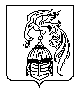 